Согласовано                                                                                                                                 коллектива                          	 директор МАОУ Черноковской СОШПротокол  от ____________№____                                              Приказ  от ______________№ ______Положениео наблюдательном советеМАОУ Черноковская СОШс. Черное 2011 г.Положениео наблюдательном совете1.Общие положения.1.1. Настоящее Положение устанавливает полномочия и порядок деятельности наблюдательного совета муниципального автономного общеобразовательного учреждения Черноковская средняя общеобразовательная школа (далее – Наблюдательный совет).1.2. Настоящее Положение разработано в соответствии с Федеральным законом Российской Федерации от 03.11.2006 № 174-ФЗ «Об автономных учреждениях», уставом муниципального автономного общеобразовательного учреждения Черноковская средняя общеобразовательная школа (далее – Учреждение).1.3. Деятельность Наблюдательного совета основывается на принципах безвозмездности участия в его работе, коллегиальности принятия решений, гласности.1.4. Учреждение не вправе выплачивать членам Наблюдательного совета вознаграждение за выполнение ими своих обязанностей, за исключением компенсации документально подтвержденных расходов, непосредственно связанных с участием в работе Наблюдательного совета.1.5. Члены Наблюдательного совета могут пользоваться услугами Учреждения только на равных условиях с другими гражданами.2. Порядок формирования Наблюдательного совета.2.1. Учреждении  создается Наблюдательный совет в составе 7 человек.2.2. В состав Наблюдательного совета автономного Учреждения входят:один представитель Учредителя автономного учреждения, один представитель исполнительных органов государственной власти.один представитель органов местного самоуправления на которые возложено управление муниципальным имуществом;два  представителя родительской общественности, избираемые на общем родительском собрании;два представителя работников автономного учреждения, избираемые общим собранием трудового коллектива, при этом один из них должен являться педагогическим работником учреждения.2.3. Срок полномочий Наблюдательного совета Учреждения составляет 5 лет. 2.4. Одно и то же лицо может быть членом Наблюдательного совета Учреждения неограниченное число раз.2.5. Руководитель Учреждения и его заместители не могут быть членами Наблюдательного совета Учреждения. Директор Школы участвует в заседаниях Наблюдательного совета Школы с правом совещательного голоса 2.6. Членами Наблюдательного совета Учреждения не могут быть лица, имеющие неснятую или непогашенную судимость.2.7. Учреждение не вправе выплачивать членам Наблюдательного совета Учреждения вознаграждение за выполнение ими своих обязанностей, за исключением компенсации документально подтвержденных расходов, непосредственно связанных с участием в работе Наблюдательного совета Учреждения.2.8. Члены Наблюдательного совета Учреждения могут пользоваться услугами Учреждения лишь на равных условиях с другими гражданами2.9. Решение о назначении членов Наблюдательного совета Учреждения или досрочном прекращении их полномочий принимается учредителем Учреждения. Решение о назначении представителя работников членом Наблюдательного совета или досрочном прекращении его полномочий принимается в порядке, предусмотренном Положением о Наблюдательном совете Учреждения. 2.10. Полномочия члена Наблюдательного совета Учреждения могут быть прекращены досрочно:по просьбе члена Наблюдательного совета Учреждения;в случае невозможности исполнения членом Наблюдательного совета Учреждения своих обязанностей по состоянию здоровья или по причине его отсутствия в месте нахождения Учреждения в течение четырех месяцев;в случае привлечения члена Наблюдательного совета Учреждения к уголовной ответственности.2.11. Полномочия члена Наблюдательного совета Учреждения, являющегося представителем органа местного самоуправления и состоящего с этим органом в трудовых отношениях, прекращаются досрочно в случае прекращения трудовых отношений и могут быть прекращены досрочно по представлению указанного органа местного самоуправления. 2.12.Вакантные места, образовавшиеся в Наблюдательном совете Учреждения в связи со смертью или с досрочным прекращением полномочий его членов, замещаются на оставшийся срок полномочий Наблюдательного совета Учреждения.2.13.Председатель Наблюдательного совета Учреждения избирается на срок полномочий совета Учреждения членами совета из их числа простым большинством голосов от общего числа голосов членов Наблюдательного совета Учреждения.2.14.Представитель работников Учреждения не может быть избран председателем Наблюдательного совета Учреждения.2.15.Наблюдательный совет Учреждения в любое время вправе переизбрать своего председателя.2.16.Председатель организует работу Наблюдательного совета Учреждения, созывает его заседания, председательствует на них и организует ведение протокола.2.17.В отсутствие председателя его функции осуществляет старший по возрасту член Наблюдательного совета Учреждения, за исключением представителей работников Учреждения.2.18. Секретарь Наблюдательного совета Учреждения избирается на срок полномочий Наблюдательного совета Учреждения членами совета Учреждения простым большинством голосов от общего числа голосов членов совета.2.19.Секретарь Наблюдательного совета отвечает за подготовку заседаний Наблюдательного совета Учреждения, ведение протокола заседания и достоверность отраженных в нем сведений, а также осуществляет рассылку извещений о месте и сроках проведения заседания. Извещения о проведении заседания и иные материалы должны быть направлены членам Наблюдательного совета Учреждения не позднее, чем за три дня до проведения заседания.3. Компетенция Наблюдательного совета Учреждения:3.1. Наблюдательный совет Учреждения рассматривает:предложения Учредителя или руководителя Учреждения о внесении изменений в устав Учреждения;предложения Учредителя или руководителя Учреждения о реорганизации Учреждения или о его ликвидации ;предложения Учредителя или руководителя Учреждения об изъятии имущества, закрепленного за Учреждением на праве оперативного управленияпредложения руководителя Учреждения об участии Учреждения в других юридических лицах, в том числе о внесении денежных средств и иного имущества в уставный (складочный) капитал других юридических лиц или передаче такого имущества иным образом другим юридическим лицам, в качестве учредителя или участника;проект плана финансово-хозяйственной деятельности Учреждения;по представлению руководителя Учреждения проекты отчетов о деятельности Учреждения и об использовании его имущества, об исполнении плана его финансово-хозяйственной деятельности, годовую бухгалтерскую отчетность Учреждения;предложения руководителя Учреждения о совершении сделок по распоряжению имуществом, которым Учреждение в соответствии с законодательством не вправе распоряжаться самостоятельно;предложения руководителя Учреждения о совершении крупных сделок;предложения руководителя Учреждения о совершении сделок, в совершении которых имеется заинтересованностьпредложения руководителя Учреждения о выборе кредитных организаций, в которых Учреждение может открыть банковские счета;вопросы проведения аудита годовой бухгалтерской отчетности Учреждения и утверждения аудиторской организации.3. 2. По вопросам, указанным в пунктах 3.1.1 – 3.1.5.Наблюдательный совет Учреждения дает рекомендации. Учредитель принимает по этим вопросам решения рекомендаций после рассмотрения рекомендаций Наблюдательного совета Учреждения.3.3. По вопросу, указанному в пункте 3.1.11 Наблюдательный совет Учреждения дает заключение, копия которого направляется Учредителю Учреждения. По вопросу, указанному в пункте 3.1.11, Наблюдательный совет Учреждения дает заключение. Руководитель Учреждения принимает по этим вопросам решения после рассмотрения заключений Наблюдательного совета Учреждения.3.4. Документы, представляемые в соответствии с пунктом 3.1.7, утверждаются Наблюдательным советом Учреждения. Копии указанных документов направляются Учредителю.3.5. По вопросам, указанным в пунктах 3.1.9, 3.1.10 и 31.12, Наблюдательный совет Учреждения принимает решения, обязательные для руководителя Учреждения.3.6. Рекомендации и заключения по вопросам, указанным в пунктах 3.1.1 – 3.1.8 и 3.1.11, даются большинством голосов от общего числа голосов членов Наблюдательного совета Учреждения.3.7. Решения по вопросам, указанным в пунктах 3.1.9 и 3.1.12, принимаются Наблюдательным советом Учреждения большинством в две трети голосов от общего числа голосов членов Наблюдательного совета Учреждения.3.8. Решение по вопросу, указанному в пункте 3.1.10, принимается Наблюдательным советом Учреждения в порядке, установленном частями 1 и 2 статьи 17 Федерального закона «Об автономных учреждениях».3.9. Вопросы, относящиеся к компетенции Наблюдательного совета Учреждения в соответствии с пунктом 3.1, не могут быть переданы на рассмотрение других органов Учреждения.3.10. По требованию Наблюдательного совета Учреждения или любого из его членов другие органы Учреждения обязаны предоставить информацию по вопросам, относящимся к компетенции Наблюдательного совета Учреждения.4. Порядок проведения заседаний Наблюдательного совета Учреждения.4.1. Заседания Наблюдательного совета Учреждения проводятся по мере необходимости, но не реже одного раза в квартал.4.2. Заседание Наблюдательного совета Учреждения созывается его председателем по собственной инициативе, по требованию Учредителя, члена Наблюдательного совета Учреждения или руководителя Учреждения.4.3. Порядок и сроки подготовки, созыва и проведения заседаний Наблюдательного совета Учреждения определяются Положением о Наблюдательном совете Учреждения.4.4. В заседании Наблюдательного совета Учреждения вправе участвовать руководитель Учреждения. Иные приглашенные председателем Наблюдательного совета Учреждения лица могут участвовать в заседании Наблюдательного совета Учреждения, если против их присутствия не возражает более чем одна треть от общего числа членов Наблюдательного совета Учреждения.4.5. Заседание Наблюдательного совета Учреждения является правомочным, если все члены Наблюдательного совета Учреждения извещены о времени и месте его проведения и на заседании присутствует более половины членов Наблюдательного совета Учреждения. Передача членом Наблюдательного совета Учреждения своего голоса другому лицу не допускается.4.6. Возможен учёт представленного в письменной форме мнения члена Наблюдательного совета Учреждения, отсутствующего на его заседании по уважительной причине, при наличии на заседании совета кворума и результатов голосования, а также возможно принятие решений Наблюдательным советом Учреждения путем проведения заочного голосования. Указанный порядок не может применяться при принятии решений по вопросам, предусмотренным пунктами 6.5.1.9 и 6.5.1.10 пункта.4.7. Каждый член Наблюдательного совета Учреждения имеет при голосовании один голос. В случае равенства голосов решающим является голос председателя Наблюдательного совета учреждения.4.8. Первое заседание Наблюдательного совета Учреждения после его создания, а также первое заседание нового состава Наблюдательного совета Учреждения созывается по требованию Учредителя Учреждения. До избрания председателя Наблюдательного совета Учреждения на таком заседании председательствует старший по возрасту член Наблюдательного совета Учреждения, за исключением представителя работников Учреждения 5. Заключительные положения.5.1. Вопросы деятельности Наблюдательного совета, не нашедшие отражения в настоящем Положении, регулируются в соответствии с действующим законодательством Российской Федерации,  уставом Учреждения.5.2. В случае принятия нормативных правовых актов по вопросам деятельности Наблюдательных советов образовательных учреждений, содержащих иные нормы по сравнению с настоящим Положением, в части возникающего противоречия применяются указанные нормативные правовые акты, а Положение подлежит приведению в соответствие с ними в кратчайшие сроки. Рассмотрено  Педагогическим советом МАОУ Черноковской  СОШ Протокол от «   » _______20___№____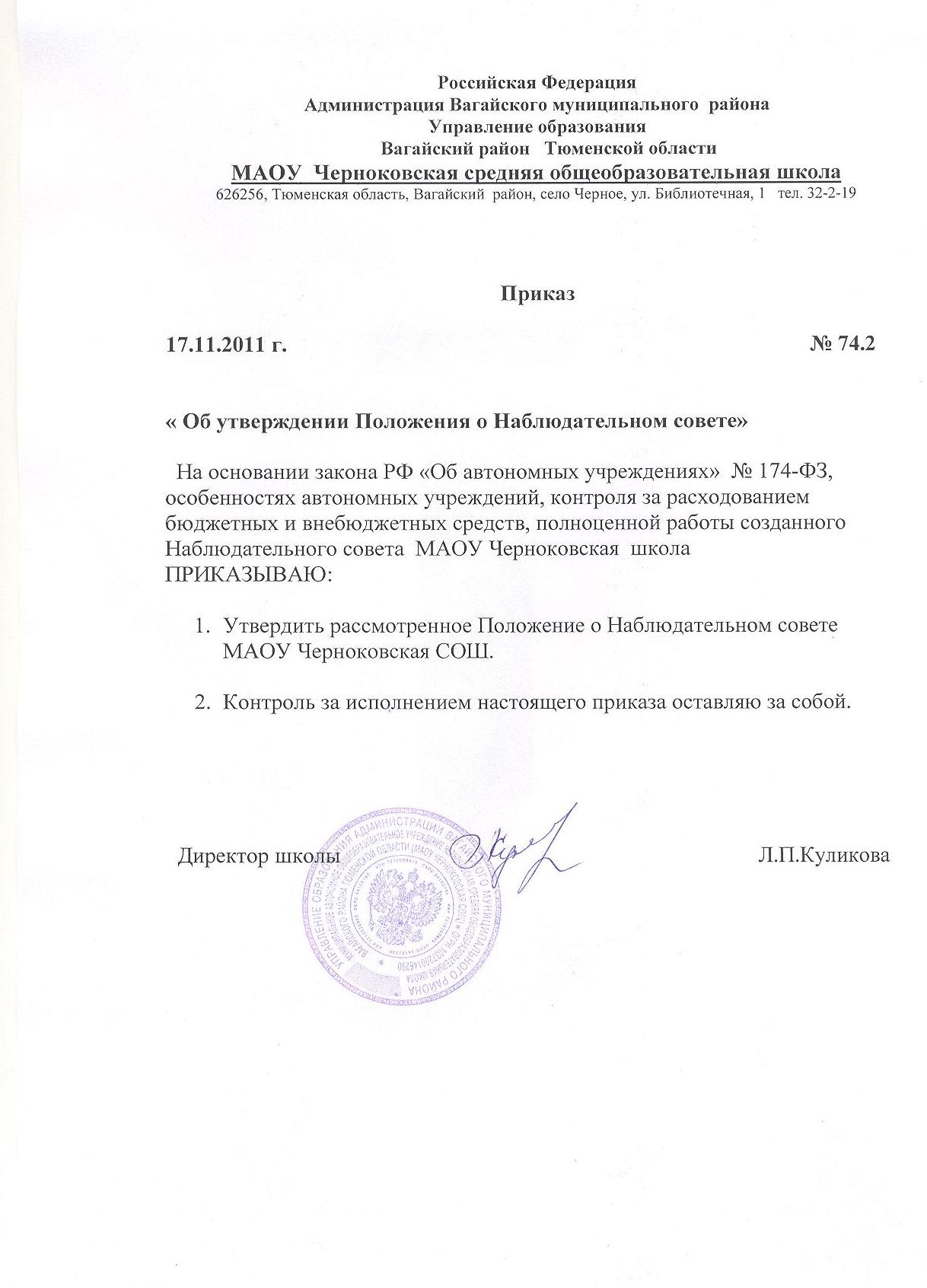             Утверждено      на собрании трудового                  __________Л.П.Куликова